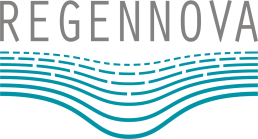 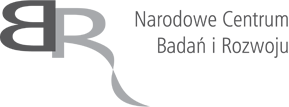 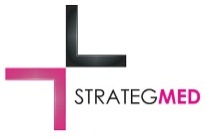 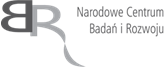 załącznik nr 4  do SIWZ - postępowanie nr  A120-211-2/16/GROŚWIADCZENIEo braku podstaw do wykluczenia z postępowania* 	Oświadczam, iż nie podlegam wykluczeniu na podstawie art. 24 ust. 2 pkt. 5) ustawy Prawo zamówień publicznych tj. nie należę do grupy kapitałowej w rozumieniu ustawy 
z dnia 16 lutego  2007 r. o ochronie konkurencji i konsumentów (Dz. U. nr 50 poz. 331 
z późn. zm.)*  	Oświadczam, iż należę do grupy kapitałowej (wymienić nazwę) ………………………,skład grupy kapitałowej (nazwa przedsiębiorcy i adres):………………………………………………………………………………………………………………………………………………………………………………………………………………………………………………………………………,w rozumieniu ustawy z dnia 16 lutego 2007 r. o ochronie konkurencji 
i konsumentów (Dz. U. nr 50 poz. 331 z późn. zm.).Powiązania istniejące miedzy przedsiębiorcami nie prowadzą do zachwiania uczciwej konkurencji pomiędzy Wykonawcami w postępowaniu o udzieleniu zamówienia, co zobowiązuję się wykazać na wezwanie Zamawiającego, w wypadku jeśli wymienieni przedsiębiorcy złożą odrębne oferty w postępowaniu.Data …………………………                                                            ………………………………………………						         pieczątka i czytelny podpis Wykonawcy* Uwaga: w odpowiednim kwadracie proszę zaznaczyć znakiem X